Dade Battlefield Historic State Park  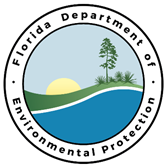 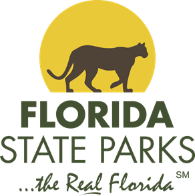 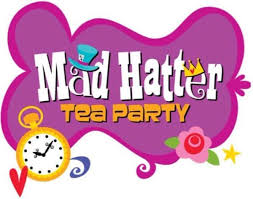 Saturday, March 16, 202412 pm – 2 pm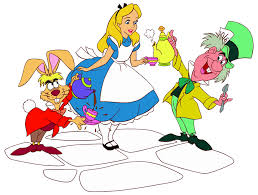 Dade Battlefield Historic State ParkCost:  $5 per person or $20 per family / $3 per carPre-Registration is required.Dade Battlefield Historic State Park7200 Battlefield Parkway - Bushnell, FL 33513Tel.: 352-793-4781 - www.floridastateparks.org/dadebattlefield